Пояснительная записка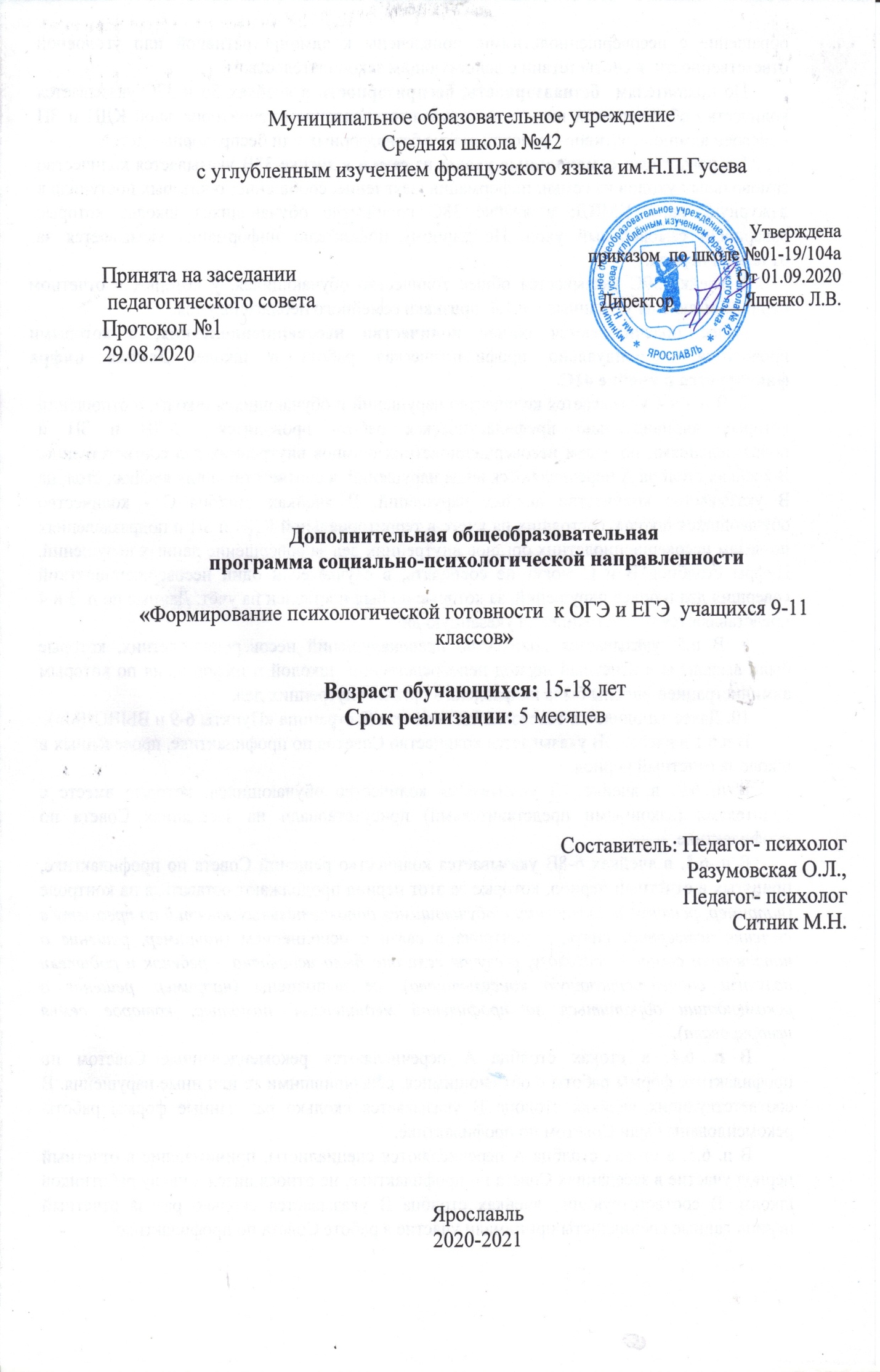 Дополнительная общеобразовательная программа «Формирование психологической	 готовности к ОГЭ и ЕГЭ у учащихся 9-11 классов» носит социально-психологическую направленность. Программа ориентирована на обеспечение условий формирования психологической готовности учащихся к прохождению аттестационной процедуры.Дополнительная общеобразовательная программа «Формирование психологической	 готовности к ОГЭ и ЕГЭ у учащихся 9-11 классов» учитывает накопленный в МСО г.Ярославля опыт психологического сопровождения ОГЭ и ЭГЭ.Данная программа составлена на основании следующих нормативных документов:статьи 2 Федерального закона от 29.12.2012 № 273-ФЗ «Об образовании в Российской ФедерацииПорядка организации и осуществления образовательной деятельности по дополнительным общеобразовательным программам (утвержден приказом Минпросвещения от 09.11.2018 № 196);Оформление соответствует Методическим рекомендациям по проектированию дополнительных общеобразовательных общеразвивающих программ (включая разноуровневые программы), направленные письмом Минобрнауки № 09-3242 от 18.11.2015г.Актуальность программы:ЕГЭ (единый государственный экзамен) основан на тестовых технологиях. Тестирование как новая форма экзамена накапливает свой опыт и требует предварительной подготовки всех участников образовательного процесса. Аспекты психологической готовности участников образовательного процесса к данной процедуре вызывают серьезную озабоченность у родительской общественности, специалистов и руководства системы образования.А.Д. Барбитова выделяет показатели психолого-педагогической готовности к единому государственному экзамену: многообразие использования в деятельности форм, методов и приемов; способность решать сложные жизненные, учебные задачи; степень целесообразности в действиях; оптимальность использования средств обучения и воспитания; способность работать по различным методическим схемам, и технологиям; степень овладения диагностическими умениями и навыками; степень овладения исследовательскими умениями и навыками; речевое развитие учащихся; организаторские и коммуникативные способности.В публикациях М.Ю. Чибисовой также разработано содержание психологической готовности к ЕГЭ и ее структура, на которые в основном и опираются все дальнейшие разработки и рекомендации, посвященные подготовке к ЕГЭ. М.Ю. Чибисова определяет психологическую готовность к ЕГЭ как сформированность психических процессов и функций, личностных характеристик и поведенческих навыков, обеспечивающих успешность выпускника при его сдаче.Такая готовность в авторской интерпретации включает три основных компонента: познавательный, личностный и процессуальный. Им соответствуют основные направления психологической подготовки к ЕГЭ.Служба практической психологии (далее СПП) МСО г. Ярославля занимается проблемами психологического сопровождения ГИА с 2010г. На данный момент накоплен значительный опыт по сопровождению подготовки учащихся к прохождению ГИА.Анализ деятельности СПП показывает, что проблема сопровождения учащихся при подготовке к ЕГЭ решается педагогами-психологами образовательных организаций через использование в своей работе всех видов работ.Программа составлена с использованием:-  материалов круглого стола «Проблемы и перспективы организации психологического сопровождения участников образовательного процесса при подготовке к ГИА 09.02.2016г.;- программы «Формула успеха: психологическая готовность к экзаменам» Рычаговой М.А., педагога-психолога МОУ СШ № 37.Новизна и отличительные особенности программы: Программа основана на данных исследований проведённых в МСО г. Ярославля с2014-2016гг. Программа предполагает комплексное сопровождение учащихся 9-11 классов, включая такие виды работ как: психологическая профилактика, психологическая диагностика, психологическая коррекция, психологическое развитие. Работа с учащимися проходит в групповой форме.Адресат: Ориентирована на школьников МСО г.Ярославля девятых и одиннадцатых классов общеобразовательных школ.Объем: 18 часовСрок: декабря по апрель включительноУровень освоения программыФормы обучения:очнаяРежим, периодичность и продолжительность занятий: Занятия проходят 1 раз в неделю, в тренинговой форме.Длительность занятия 45 минутЦель программы: формирование психологической готовности к прохождению аттестационной процедурыЗадачи программы:Определить уровень и особенности психологической готовности к прохождению аттестационной процедуры;Сформировать навыки  саморегуляции в стрессовых ситуациях;Сформировать эффективные приемы запоминания и воспроизведения материала;Сформировать навыки эффективного тайм-менеджмента.Требования к уровню подготовленности обучающегося для зачисления – специальных требований нет, программа носит профилактический и развивающий характер.Планируемые результатыУчащиеся знают свой уровень и особенности психологической готовности к прохождению аттестационной процедуры;Учащиеся могут применять навыки саморегуляции в стрессовых ситуациях;Учащиеся владеют приемами эффективные запоминания и воспроизведения материала;Учащиеся владеют навыкамиэффективного тайм-менеджмента.Теоретически программа строится на системно-деятельностном подходе, обуславливающем принципы программы:принцип природосообразности, связанный с учетом возрастных и психофизиологических особенностей, интересов и потребностей каждого учащегося, ориентированность на его запросы и интересы;принцип деятельности, основанный на организации и  вовлечении учащихся в деятельность, в рамках которой создаются условия для приобретения нужных умений и навыков;принцип системности, предполагающий учет всех аспектов индивидуального развития личности в их взаимосвязи.принцип психологической комфортности, предполагающий снятие стрессообразующих факторов учебного процесса, создание доброжелательной атмосферы, ориентированной на реализацию идей сотрудничества, развитие диалоговых форм общения;принцип вариативности, предполагающий формирование у учащихся способностей к систематическому перебору вариантов и адекватному принятию решений в ситуациях выбора;принцип творчества, означающий  максимальную ориентацию на творческое начало в процессе работы на занятиях, приобретение учащимся собственного опыта творческой деятельности.Учебный план программы:Занятия проводятся еженедельно в групповой форме с учащимися класса (желательно в пределах 16-20 человек, можно разделить по подгруппам), всего 18 занятий. По запросу возможно проведение индивидуальных консультаций. Продолжительность занятия – 1 ак. часа (45 минут). есть возможность объединить занятия и провести их в виде спаренных занятий (90 минут) или тренинга в течение 2-3 дней (например 2 дня по 6 ак.часов). Такой вариант позволит сократить время, затрачиваемое на разогрев группы.Структура стандартного занятияСодержание программыРаздел 1. Особенности психологической готовности к прохождению аттестационной процедурыЗанятие 1.ТеорияЭкзамен, формы и видыПрактикаИдеальный экзамен моими глазамиЗанятие 2. Теория Психологическая готовность – что это?Практика Определение уровня психологической готовностиРаздел 2.Навыки  саморегуляции в стрессовых ситуацияхЗанятие 3.ТеорияСтресс – что такое?ПрактикаДиагностика уровня стрессаЗанятие 4.Теория Стадии стрессаПрактикаПрактическая отработка способов преодоления стресса: зрительные образыЗанятие 5. ТеорияВиды стрессаПрактикаПрактическая отработка способов преодоления стресса: дыхательные техникиЗанятие 6.ТеорияТактики реагированияПрактикаПрактическая отработка способов преодоления стресса: снижение тонуса мышцЗанятие 7.ТеорияТактики реагированияПрактикаПрактическая отработка способов преодоления стресса: аутотренингЗанятие 8.ТеорияТактики реагированияПрактика Практическая отработка способов преодоления стресса: аутотренингРаздел 3.Эффективные приемы запоминания и воспроизведения материалаЗанятие 9.ПамятьТеорияПамять. Виды памятиПрактикаИзучение особенностей памятиЗанятие 10.ТеорияЗакономерности запоминанияПрактикаприемы работы с запоминаемым материаломЗанятие 11.ТеорияФормирование навыков эффективного запоминания при подготовке  к ГИАПрактика приемы работы с запоминаемым материаломЗанятие 12.ТеорияФормирование навыков эффективного запоминания при подготовке  к ГИАПрактикаприемы работы с запоминаемым материаломРаздел 4.Навыки эффективного тайм-менеджментаЗанятие 13. Матрицы ЭйзенхауераТеория Изучение приемов, которые являются специфическими для тайм–менеджмента. Ознакомление с техникойматрицы ЭйзенхауераПрактика Ознакомление с техникой матрицы ЭйзенхауераЗанятие 14. Ментальные карты Тони БьюзенаТеорияИзучение приемов, которые являются специфическими для тайм–менеджмента. Ознакомление с техникой Т. Бьюзена.Практика Обучение школьников технике составления ментальных карт Тони БьюзенаЗанятие 15.Календарик-пинарик, хронометраж, план на деньТеорияИзучение приемов, которые являются специфическими для тайм–менеджмента. планирование дня, фиксация в виде плана и его проживание с использованием правил управления времени.Практика Заполнение календарика-пинарикаЗанятие 16.ХронофагиТеория Изучение понятия хронофаги как инструмент тайм-менеджмента. Поглотители времени в современном миреПрактика Выявление собственныххронофагов. Практикум эффективного использования времени.Раздел 5.Итоговое занятие. Представление плана подготовки к ГИАЗанятие 17.ПрактикаСоставление плана подготовки к ГИАЗанятие 18.ПрактикаПрезентация плана подготовки к ГИАФорма аттестации: разработанный учащимися план подготовки к аттестационной процедуре, выполненный в виде карты Т.Бьюзена.Методическое обеспечение программы:Методические приемы и средства – элементы аутотренинга, психотехнические игры, релаксационные техники, дыхательные упражнения, упражнения на развитие познавательных процессов, приемы тайм-менеджмента, приемы запоминания и воспроизведения материала активные методы обучения.Материально-техническое обеспечение: занятия проводятся в помещении, используются средства ИКТ (ноутбук или компьютер, проектор, интерактивная доска – по возможности), листы бумаги А4, обои, ватманы, карандаши, краски, фломастеры.Кадровое обеспечение: занятия проводит педагог-психолог, имеющий достаточную подготовку (желателен опыт участия в психотерапевтических группах).Порядковый номерНаименованиераздела или темыКоличество часов всегоКоличество часов всегоФормы контроляПорядковый номерНаименованиераздела или темытеорияпрактикаФормы контроля1.Особенности психологической готовности к прохождению аттестационной процедуры221.Особенности психологической готовности к прохождению аттестационной процедуры112.Навыки  саморегуляции в стрессовых ситуациях662.Навыки  саморегуляции в стрессовых ситуациях243.Эффективные приемы запоминания и воспроизведения материала;443.Эффективные приемы запоминания и воспроизведения материала;134.Навыки эффективного тайм-менеджмента444.Навыки эффективного тайм-менеджмента225.Итоговое занятие. Представление плана подготовки 225.Итоговое занятие. Представление плана подготовки 2ЭтапСодержание этапаВремя1 часть РазминкаВключение учащихся в работу, создание психологического настроя и готовности к работе, «разогрев»5 мин.2 часть ТеоретическаяСообщение, обсуждение, нахождение информации по теме занятия10 мин.3 часть Практическая Отработка полученных знаний на практике, в ходе выполнения упражнений, игр.25 мин.4 часть Заключительная Подведение итогов занятия, определения своего отношения к занятию, рефлексию5 мин.